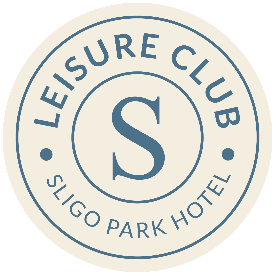 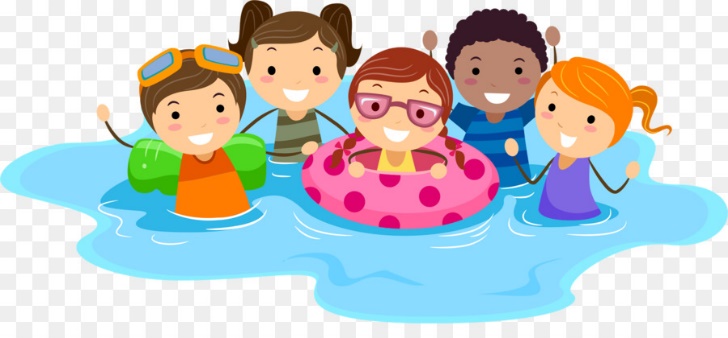 SWIMMING POOL ADMISSION POLICY -REVIEWED Septemer 2023) The safety of children whilst swimming in our pool is of utmost importance to us, and for that reason and for your information; we would like to inform you of our policy on access to the pool facilities. Leisure club staff/lifeguards cannot and are not expected to replace the care, responsibility and supervision of a parent or guardian. Lifeguards are always on duty but are not based on pool-deck full time. Non-Programmed -Individual swimsChildren aged 7 years or younger must always be within arm’s reach of a parent or responsible adult whilst using the swimming pool. Children 7 and under must not use the changing rooms or toilet facilities unaccompanied.  A child (guest of member or hotel guest) aged 14 years or younger will only be admitted to the swimming pool when accompanied by a parent or responsible adult, this adult must maintain a view of the child at all times.Children aged 14 -17 years must register with club reception on arrival which will alert staff of an unaccompanied child.A responsible adult is defined as a person aged 18 years or over who is regarded as being competent to supervise a child.Programmed Activities- such as fun float sessionsChildren will only be admitted to structured activities such as fun float subject to parental or guardianship signed approval.The parent or guardian of a child attending any of our programmed activities must inform our staff of any illness, special requirements or medical needs that may apply to each child. Parent or guardian must provide supervision for any child attending programmed activities until such time that our trained staff members assume responsibility and resume responsibility immediately after the session ends.